Про підсумки літнього відпочинку та оздоровлення учнів у 2016-2017 навчальному роціНа виконання Закону України «Про оздоровлення та відпочинок дітей» (зі змінами), наказу Міністерства освіти і науки України від 07.02.2014 № 121 «Про забезпечення права дітей на оздоровлення та відпочинок в дитячих закладах оздоровлення та відпочинку, підпорядкованих органам управління освітою», розпорядження Харківської обласної державної адміністрації від 15.04.2016 року № 128 «Про організацію оздоровлення та відпочинку дітей Харківської області в 2016-2020 роках», рішення виконавчого комітету Харківської міської ради від 19.04.2017 № 241 «Про організацію оздоровлення та відпочинку дітей міста Харкова у літній період 2017 року», наказу Департаменту науки і освіти Харківської обласної державної адміністрації від 20.04.2017 № 133 «Про організацію оздоровлення та відпочинку дітей улітку 2017 року», наказу Департаменту освіти Харківської міської ради від 25.04.2017 №136  «Про організацію заходів з літнього відпочинку та оздоровлення дітей у 2017 році», наказів Управління освіти адміністрації району від 27.04.2017 №117 «Про організацію заходів з літнього відпочинку та оздоровлення дітей навчальних закладів району у 2017 році», від 19.06.2017 №145 «Про підсумки проведення районного огляду-конкурсу на кращу підготовку навчальних закладів до літньої оздоровчої кампанії 2017 року», наказу адміністрації Основ`янського району Харківської міської ради від 10.05.2017 №79 «Про створення комісії з перевірки готовності своєчасного відкриття і належного функціонування таборів відпочинку з денним перебуванням на базі загальноосвітніх навчальних закладів влітку 2017 року», на підставі «Актів приймання оздоровчих закладів» від 26.05.2017 №№1-20  (форма №318/0, наказ МОЗ України від 11.07.2000 №160), наказу Управління освіти адміністрації Основ`янського району від 31.08.2017 №176 «Про підсумки літнього відпочинку та оздоровлення учнів та вихованців навчальних закладів Основ`янського району у 2017 році» навчальним закладом проведена послідовна робота щодо організації літнього відпочинку і оздоровлення дітей, вжито відповідних заходів для створення умов повноцінного організованого відпочинку та зайнятості дітей з використанням бази навчального закладу. Відповідно до річного плану роботи в період оздоровчої кампанії          2017 року було заплановано організацію відпочинку 180 дітей навчального закладу, із них 100 учнів 5, 8, 10 класів  та 80 учнів – 1-4 класів. Проте,  вдалося залучити до відпочинку 104 учнів, що на 4 учні більше від запланованого.Робота таборів відпочинку проводилася у заплановані терміни з 29 травня по 16 червня.Вартість так званої «путівки», в яку входила лише оплата за харчування, складала 280 гривень. 3 дітей з багатодітних  родин та 1 дитина-сирота мали змогу харчуватися в  шкільному таборі безкоштовно за рахунок міського бюджету. Із всієї кількості дітей пільгових категорій було заплановано залучити до відпочинку 71 учня (із них 30 учнів, які перебувають на диспансерному обліку), що становить 67%  від загальної кількості учнів пільгових категорій (із них 28% – учні диспансерного обліку відповідно).  До їх складу увійшли 4 учні, які відвідували пришкільні оздоровчі табори.  Це 1 учень – відпочинкова зміна з профільною направленістю (Мінькова Варвара – 5-Б клас) та 3 учні (Дишлевич Анастасія – 2-Б клас, Маєвський Богдан – 1-Б клас, Носатюк Віктор – 1-А клас) – відпочинкова зміна. Фінансування здійснювалося за рахунок міського бюджету. Ще 27 учнів пільгових категорій були безкоштовно оздоровлені у  заміських оздоровчих таборах, за путівками, наданими комітетом у справах сім`ї, молоді та спорту по Основ`янському району:ДОТ «Таврія» м. Скадовськ – 5 дітям, як дітям із багатодітних сімей; ДОТ «Таврія» м. Скадовськ – 2 учням, як талановитим та обдарованим дітям; ДПУ «МДЦ «Артек»» – 1 учню, як дитині, позбавленій батьківського піклування;ДПУ «МДЦ «Артек»» –1 учню,   як дитині, із багатодітної сім`ї; УДЦ «Молода гвардія» –  1 учню, як дитині-сироті;ДОТ «Золотий колос»  – 2 учням, як дітям,  що знаходяться на «Д» обліку;ДОТ «Ялинка» – 2 учням, як дітям,  із багатодітної сім`ї; ДОТ «Зв`язковий» –  1 учню, як дитині із багатодітної сім`ї; ДОТ «Орлятко » – 5 учням, як дітям,  із багатодітних сімей;ДОТ «Біле озеро» – 2 учням,  як дітям,  що знаходиться на «Д» обліку;ДОТ «Лісова пісня» –2 учням, як талановитим та обдарованим дітям;ДОТ «Гвоздика» – 2 учням,  як дітям,  що знаходиться на «Д» обліку;санаторій «Ялинка» – 1 учню, як дитині, що знаходиться на «Д» обліку. Завдяки злагодженій роботі педагогічного колективу, а саме класних керівників, роботу із залучення учнів до всіх форм оздоровлення і відпочинку у 2017 році вдалося організувати швидко і злагоджено.                Виходячи з вищевикладеногоНАКАЗУЮ:Визнати роботу щодо організації оздоровлення й відпочинку дітей в навчальному закладі влітку 2017 року на достатньому рівні.Заступнику директора з навчально-виховної роботи Проскурі Н.Є.:2.1. Проаналізувати підсумки оздоровлення та відпочинку дітей і підлітків улітку 2017 року, обговорити на нараді при директорі. Листопад  2017 року2.2. Надати рекомендації керівникам пришкільних таборів щодо планування діяльності таборів відпочинку з денним перебуванням, передбачити зміцнення матеріальної бази школи, на базі якої будуть функціонувати табори.Упродовж  2017/2018 навчального року2.3. Здійснити контроль за своєчасною підготовкою таборів відпочинку до наступного оздоровчого сезону, скласти та надати до Управління освіти:– план заходів з підготовки до оздоровчої кампанії 2018 року;–  інформацію про попереднє планування відпочинку дітей шкільного віку на базі школи за встановленою формою.До 02.02.2018–  інформацію про попереднє планування багатоденних екскурсій та походів у травні-червні 2017 року із зазначенням їх кількості та кількості вихованців.До 20.04.2018Класним керівникам: Розглянути та обговорити  підсумки оздоровлення та відпочинку дітей і підлітків улітку 2017 року, провести роз’яснювальну роботу щодо якісної підготовки до наступної оздоровчої кампанії 2018 року на батьківських зборах.Листопад-грудень  2017 рокуПродовжити роботу щодо забезпечення максимального охоплення дітей різними формами оздоровлення та відпочинку за бюджетні, батьківські, спонсорські кошти.Упродовж 2017/2018 навчального рокуКерівникам пришкільних дитячих оздоровчих таборів: Забезпечити  100% охоплення позашкільною освітою дітей, які будуть відпочивати у таборах відпочинку на базі загальноосвітнього навчального закладу, особливу увагу звертаючи на дітей пільгових категорій.     Травень-червень 2018 року Не допускати порушень санітарно-епідемічного режиму, посилити контроль за дотриманням санітарних норм під час роботи таборів відпочинку.Згідно з термінами оздоровчої кампанії 2018 рокуДиректор  школи                                                               Ю.Г. МірошніченкоЗ наказом ознайомлені:Проскура Н.Є.	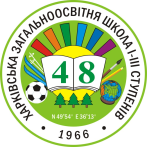 ХАРКІВСЬКАЗАГАЛЬНООСВІТНЯШКОЛА І-ІІІ СТУПЕНІВ №48ХАРКІВСЬКОЇ МІСЬКОЇ РАДИХАРКІВСЬКОЇ ОБЛАСТІХАРЬКОВСКАЯОБЩЕОБРАЗОВАТЕЛЬНАЯШКОЛА І-ІІІ СТУПЕНЕЙ №48ХАРЬКОВСКОГО ГОРОДСКОГО СОВЕТАХАРЬКОВСКОЙ ОБЛАСТИ                                             НАКАЗ                                             НАКАЗ____________________________№___________Мірошніченко О.О.         Міщенко В.В. Питенко Н.С.Мамченко Л.О.Проскура Н.Є.Пустовалова В.В.Васіщева В.М.Старікова О.М.Баннік М.Є.Шухорова А.І.Пилипенко А.Г.Відінєєв С.І.Здолбніков С.М.     Кириченко В.І.Філатова Н.О.     Золочевська О.І.Світлична А.В.     Басок О.О.Данченко Д.М.     Цема Н.П.Маленюк Ю.В.     Здолбніков С.М.